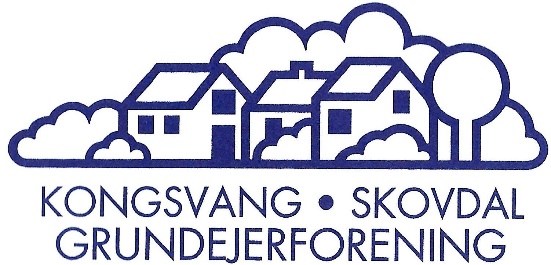 Referat af bestyrelsesmøde i Kongsvang Skovdal grundejerforening (KSG) den 24. september 2019.Til stede:Anders HvilstedErik ZabellJesper HøngeSimon VistisenOle MoeskjærSøren SiimAfbud:Stine ClausenNiels Erik AndersenDagsorden med indlejret referat i underpunkter:Referat fra mødet d. 13. august (er godkendt).Siden sidst, herunder orientering om møder i Fællesrådet og borgermøder.Anders orienterede om AarhusVand arrangement omkring løsninger ift. store mængder regnvand, bl.a. ved Engtoften. AarhusVand inviterer borgere til at foreslå, hvor lignende vandløsninger kunne placeres – det bør vi overveje, også ift. trafikregulering.Der er søgt om nedrivningstilladelse af præstegården i Viby… Fællesrådet har skrevet til kommunen, at det anbefales, at der tages kulturhistorisk stilling til en evt. nedrivning af Kulturmiljørådet.Eskelund – trafik og logistik. Evt. henvendelse til Teknisk Udvalg om dialogmøde.Vi foreslår det som dagsordenspunkt til et af dialogmøderne. Anders skriver udkast og koordinerer bl.a. med Fællesrådet. Argumenterne for emnet er trafikal sikkerhed og, at det lader til, at logistikken ikke er (dokumenteret) tænkt igennem ift. Eskelund. Planerne for at placere/parkere shuttlebusser ser ifølge Ole ud til at være i orden.Indhegning/afskærmning til gående trafik til/fra Eskelund er også vigtigt. Forslag om god og tydelig kommunikation til festivaldeltagere omkring den planlagte logistik. En anden overvejelse er, hvordan en ny Marselisborg-tunnel og evt. vej omkring Værkmestergade kommer til at spille sammen med trafikken omkring events.Status for planerne om byfortætning langs Skanderborgvej. (Møde med Søren Leth?)Forslag ift. at ”ønske et træ” på Skanderborgvej via kommunenIft. møde m. Søren Leth er Simon ved at planlægge møde. Stadionplaner evt. også på dagsordenen. Tentativt forslag til dato for mødet: 29. oktoberLokale trafikforhold (hastighed, gennemkørsel, evt. lukning af Vermundsgade).Historisk har der været problemer med håndteringen af 5-vejs krydset, som blev foreslået afblændet. Der blev på det tidspunkt kørt for hurtigt pga. de eksisterende trafikale forhold. Løsningen blev i stedet til den rundkørsel og de port-overkørsler, vi har i dag.Vi laver en indledende rundspørge via Facebook. Jesper forfatter et oplæg til problemstillingen samt hvilke løsninger der kunne være på problemstillingen, herunder hvilke fordele og ulemper der kunne være ift. de forskellige løsningsforslag (trafikdæmpende foranstaltninger, midlertidig blænding af Vermundsgade).Medlemsarrangement?Søndag d. 29. september: Mosteridag hos Susanne Aagaard kl. 10 Skovdalsvej 5.Øvrige arrangementer er ikke i støbeskeen.EventueltIntetNæste mødeForeløbig dato: 12. november, 19.30